Осторожно, поезд!Сотрудники Линейного отдела полиции на станции Черняховск обращаются ко всем учащимся с убедительной просьбой: запомнить и неукоснительно соблюдать правила безопасности граждан на железнодорожном транспорте, помнить о трагических последствиях их нарушения. 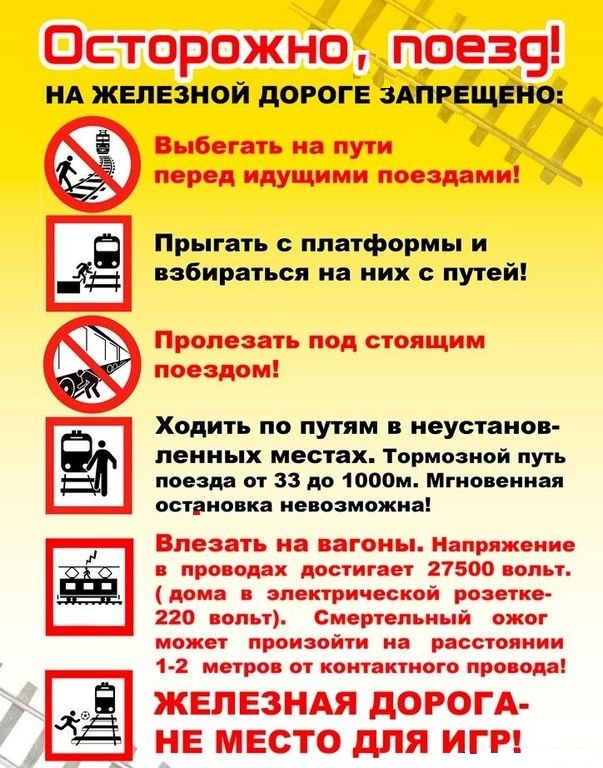 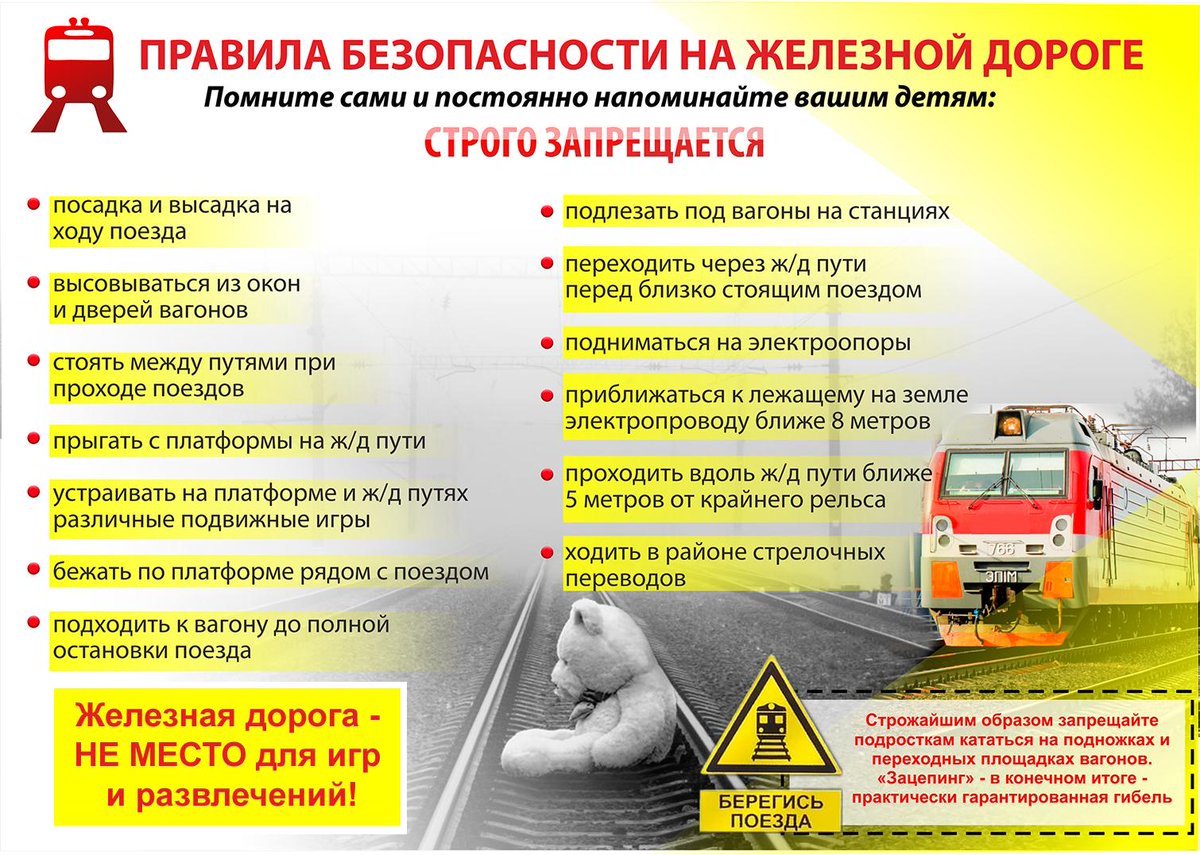 	За проход по железнодорожным путям в неустановленных местах сотрудники полиции привлекают к административной ответственности  (пункт 5 статьи 11.1 Кодекса об административных правонарушениях Российской Федерации)